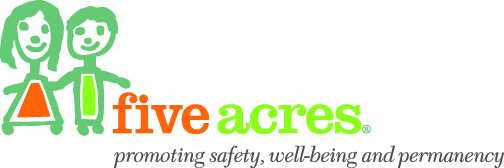 For Immediate Release:
Contact: Rebecca Haussling
RHaussling@5acres.org
Tel: 626.773.3809
Five Acres Launches Child Abuse Prevention Campaign with a Twitter Chat

[Monday April 6, 2015] Altadena, CA – Couples, parents, individuals, supporters and friends of Five Acres are invited to participate in an uplifting conversation on the topic of positive parenting and raising happy children, at the live Twitter Chat on Thursday, April 9, 2015 @ 11 a.m. – 1 p.m. 

Chief Executive Officer Chanel Boutakidis and the Five Acres research and marketing teams will share stories, articles and parenting tips for raising happy children. The two hour conversation will include basic tips and advice on parenting babies, toddlers, tweens, teenagers and young adults. Participants will be encouraged to share their own parenting tips, personal stories and are invited to ask questions about positive parenting techniques.

The event will be held in April tied to the launch of Five Acres Child Abuse Prevention campaign entitled, “Raising Happiness.” Five Acres will dedicate the entire month to promoting positive parenting that can help raise happy children in a safe and healthy environment.

Five Acres celebrity ambassadors (and parents,) Sam Jaeger (Parenthood) Matt Lillard (The Bridge) and Emily Deschanel (Bones) will share family stories and give personal advice on how they are practicing their own positive, parenting techniques.

Everyone is invited to participate in the conversation. 

To participate, at the starting time, all those who are interested should sign on to their Twitter accounts and follow along in the conversation, submit a question or comment on the topic of how you are raising happy children using the hashtag #RaisingHappiness. Five Acres will respond to all Tweets. 

WHAT: 	Five Acres Twitter Chat: Raising Happiness
WHEN: 	Thursday, April 9, 11 a.m. – 1 p.m. PST
HOW:  	Hashtag: #RaisingHappiness
           		No registration is needed, but you must have a Twitter account



###

About Five Acres

Five Acres is a child and family services agency strengthening families and preventing child abuse through treatment and education in community based and residential programs. Established as an orphanage in 1888, today Five Acres offers an array of services including foster care and adoption, supporting nearly 8,400 children and adults in Los Angeles County. Learn more at www.5acres.org or contact Director of Communications Rebecca Haussling rhaussling@5acres.org 626.773.3809.